T.C YALOVA ÜNİVERSİTESİ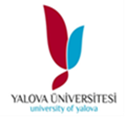 İKTİSADİ VE İDARİ BİLİMLER FAKÜLTESİSOSYAL HİZMET BÖLÜMÜSOSYAL HİZMET UYGULAMA EĞİTİMİ BAŞVURU VE ÖN KABUL FORMU	İLGİLİ MAKAMA         İİBF Sosyal Hizmet Bölümü 8. Yarıyıl Bahar Dönemi’nde öğrencilerimizin mezun olabilmesi için ISH 402 kodlu “Blok Uygulama” dersi kapsamında personel kadrosunda sosyal çalışmacı bulunan kurumlardan herhangi birinde mesleki uygulama eğitimi yapması zorunludur. Aşağıda kimlik bilgileri yer alan öğrencimizin kurumunuzda 8. Yarıyıl Bahar Dönemi’nde haftanın beş (5) iş günü olmak üzere toplam 14 hafta 8:00-17:00 mesai saatlerine uygun olarak mesleki uygulama eğitimi yapabilmesi için;     Gereğini bilgilerinize arz ederim.YÜ İİBF Sosyal Hizmet Bölüm BaşkanlığıT.C YALOVA ÜNİVERSİTESİİKTİSADİ VE İDARİ BİLİMLER FAKÜLTESİSOSYAL HİZMET BÖLÜMÜSOSYAL HİZMET UYGULAMA EĞİTİMİ BAŞVURU VE ÖN KABUL FORMU	İLGİLİ MAKAMA         İİBF Sosyal Hizmet Bölümü 8. Yarıyıl Bahar Dönemi’nde öğrencilerimizin mezun olabilmesi için ISH 402 kodlu “Blok Uygulama” dersi kapsamında personel kadrosunda sosyal çalışmacı bulunan kurumlardan herhangi birinde mesleki uygulama eğitimi yapması zorunludur. Aşağıda kimlik bilgileri yer alan öğrencimizin kurumunuzda 8. Yarıyıl Bahar Dönemi’nde haftanın beş (5) iş günü olmak üzere toplam 14 hafta 8:00-17:00 mesai saatlerine uygun olarak mesleki uygulama eğitimi yapabilmesi için;     Gereğini bilgilerinize arz ederim.YÜ İİBF Sosyal Hizmet Bölüm BaşkanlığıÖĞRENCİ KİMLİK BİLGİLERİÖĞRENCİ KİMLİK BİLGİLERİAdı-Soyadı /Öğrenci NumarasıKayıtlı Olunan Programın AdıTC. Kimlik NoSınıf / Dönem                                             /Telefon NoTel:                                           Cep:E-posta Adresi :                           8. YARIYIL BAHAR DÖNEMİ 14 HAFTA ZORUNLU “SOSYAL HİZMET UYGULAMA EĞİTİMİ” 8. YARIYIL BAHAR DÖNEMİ 14 HAFTA ZORUNLU “SOSYAL HİZMET UYGULAMA EĞİTİMİ” Mesleki Uygulama Eğitimi ile İlgili Temel Bilgiler:Uygulama Başlangıç Tarihi: 27.01.2020Uygulama Bitiş Tarihi: 01.05.2020Haftanın 5 iş günü mesai saatleri ile sınırlıdır.Genel Sağlık Sigortası primleri Üniversitemiz tarafından ödenmektedir.Öğrenci kurumun tüm kurallarına uymak zorundadır.Uygulama Yönergesi Blok Uygulama Defteri’nde mevcuttur.Kabul alan öğrencilere resmi yazı kurumumuzca yazılacaktır.Başvurulan Kurum:Adı: İl/İlçe:Başvuru: *Kabul *Red Kurum Yetkilisi        Adı-Soyadı:        İmza: Tarih: